www.czechstepbystep.czKrátké české zprávy: Nominace na OscaraPřed poslechem.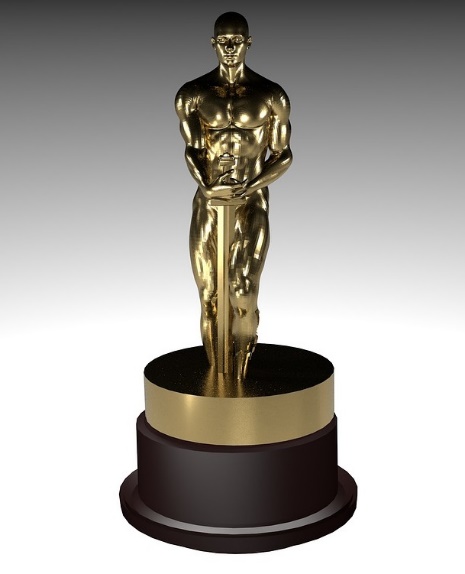 1. Povídejte si. 1. Jaký film jste v poslední době viděl/a?2. Co vidíte na obrázku?3. Kdo je šarlatán?…………………………………………….………………………Při poslechu:2. Vyberte, co je správně.1. Režisérka filmu je Češka. 		ANO/NE2. Šarlatán je drama.			ANO/NE3. Premiéra filmu byla v září.		ANO/NE4. Film v Srbsku dostal cenu za režii. 	ANO/NE5. Oscara nedostal žádný český film.	ANO/NE……………………………………………………………………………………..Po poslechu:3. Spojte věty.1. Šarlatán je životopisné drama 	A. dostal pozitivní reakce. 2. Světovou premiéru měl 		B. za nejlepší režii na Evropském filmovém festivalu v Srbsku.3. Ve světových médiích 		C. dva československé a jeden český film.4. V září získal cenu 			D. inspirované životem českého léčitele a bylinkáře.5. Cenu Oscar zatím dostaly 		E. v březnu na festivalu v Berlíně. 4. Projekt.Ve zprávě se mluví o dvou československých filmech a jednom českém filmu, které dostaly Oscara. Jak se filmy jmenují a o čem jsou? Najděte o nich informace na internetu nebo se na některý z nich podívejte.